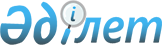 2009 жылға жекеленген қызмет түрлеріне белгіленген жиынтық салық бағаларының мөлшерін және бір жолғы талондар құнын тағайындау туралы
					
			Күшін жойған
			
			
		
					Қарағанды облысы Саран қалалық мәслихатының 10 сессиясының 2008 жылғы 19 желтоқсандағы N 198 шешімі. Қарағанды облысы Саран қаласы Әділет басқармасында 2009 жылғы 19 қаңтарда N 8-7-76 тіркелді. Күші жойылды - Қарағанды облысы Саран қалалық мәслихатының 21 сессиясының 2009 жылғы 22 желтоқсандағы N 371 шешімімен      Ескерту. Күші жойылды Қарағанды облысы Саран қалалық мәслихатының 21 сессиясының 2009.12.22 N 371 шешімімен.

      Қазақстан Республикасының 2001 жылғы 12 маусымдағы "Салық және бюджетке төленетін басқа да міндетті төлемдер туралы Кодексіне (Салық кодексі)", Қазақстан Республикасының 2008 жылғы 10 желтоқсандағы "Бюджетке төленетін салықтар және басқа міндетті төлемдер туралы Кодексіне (Салық кодексі)", Қазақстан Республикасының 2008 жылғы 10 желтоқсандағы "Қазақстан Республикасының "Бюджетке төленетін салықтар және басқа міндетті төлемдер туралы Кодексін (Салық кодексі) қолданысқа енгізу туралы" Заңына сәйкес, 2001 жылғы 23 қаңтардағы "Қазақстан Республикасындағы жергілікті мемлекеттік басқару туралы" Заңы, Қазақстан Республикасы Үкіметінің 2006 жылғы 23 қазандағы, N 1016 "Тіркелген жиынтық салықтың ең төменгі және ең жоғарғы базалық ставкаларының мөлшерін бекіту туралы" қаулысы негізінде, Саран қалалық мәслихаты ШЕШТІ:



      1. Саран қаласы мен Ақтас кенті базарларында ауық-ауық сипаттағы кәсіпкерлік қызметтің кейбір түрлеріне, қоса беріліп отырған 1, 2 қосымшаға сәйкес, бір жолғы талондар құны тағайындалсын.



      2. Саран қаласы мен Ақтас кентіндегі салық төлейтін обьектілерден жиынтық салық бағаларының мөлшері, 3 қосымшаға сәйкес тағайындалсын.



      3. Осы шешімнің қабылдануына байланысты, Саран қалалық мәслихатының 2007 жылғы 19 желтоқсандағы "2008 жылға жекеленген қызмет түрлеріне белгіленген жиынтық салық бағаларының мөлшерін және бір жолғы талондар құнын тағайындау туралы" N 64 шешімінің күші жойылды деп танылсын, (нормативтік құқықтық актілер Реестрінде мемлекеттік тіркеу нөмірі 8–7-58, "Ваша газета" газетінде 2008 жылы 29 наурызда N 13 жарияланған).



      4. Осы шешім әділет органында мемлекеттік тіркеуден өткеннен соң, ресми жарияланғаннан кейін күнтізбелік он күн өткен соң қолданысқа енгізіледі.      Сессия төрағасы                            Е. Туркавский      Мәслихат хатшысы                           Р. Бекбанов

Саран қалалық мәслихатының

2008 жылғы 19 желтоқсандағы

10 сессиясының N 198 шешіміне

1 қосымша

Ауық-ауық сипатта қызмет жасайтын жеке тұлғалар үшін бір жолғы талондар құны (тұрақты жайлардағы қызметтен басқа)*      Ескерту. 1-қосымша жаңа редакцияда - Қарағанды облысы Саран қаласының мәслихатының 2009.02.26 N 227 (қолданысқа енгізілу тәртібін  2-тармақтан қараныз) шешімімен.*Ауық-ауық сипатта қызмет жасайтын жеке тұлғалар үшін бір жолғы талондар құнының (тұрақты жайлардағы қызметтен басқа) жиынтық салық бағаларының бірдей мөлшері салық салу обьектісіне бір күнге белгіленген.

Саран қалалық мәслихатының

2008 жылғы 19 желтоқсандағы

10 сессиясының N 198 шешіміне

2 қосымша

Ауық-ауық сипатта қызмет жасайтын жеке тұлғалар үшін бір жолғы талондар құны (тұрақты жайлардағы қызметтен басқа)**Ауық-ауық сипатта қызмет жасайтын жеке тұлғалар үшін бір жолғы талондар құнының (тұрақты жайлардағы қызметтен басқа) жиынтық салық бағаларының бірдей мөлшері салық салу обьектісіне бір күнге белгіленген.

Саран қалалық мәслихатының

2008 жылғы 19 желтоқсандағы

10 сессиясының N 198 шешіміне

3 қосымша

Жеке қызмет түрлеріне салық салу обьектісінің бірлігінен тіркелген жиынтық салығы ставкаларының мөлшері*      Ескерту. 3-қосымша жаңа редакцияда - Қарағанды облысы Саран қаласының мәслихатының 2009.02.26 N 227 (қолданысқа енгізілу тәртібін  2-тармақтан қараныз) шешімімен.*Тіркелген жиынтық салығы ставкаларының бірыңғай мөлшері бір жылға салық салу бірлігіне белгіленген.
					© 2012. Қазақстан Республикасы Әділет министрлігінің «Қазақстан Республикасының Заңнама және құқықтық ақпарат институты» ШЖҚ РМК
				№Кәсіпкерлік қызмет түрлеріАйлық есептік көрсеткіштен пайыздық құны1.Бақша өнімдерін сату132.Газеттер мен журналдарды сату93.Үй маңында, саяжайларда өсірілген гүлдерді сату124.Қосалқы ауыл шаруашылық, бау-бақша, саяжайда өндірілген өнімдерді, жануарлар мен құстарға жемдерді, сыпырғыштарды, орман жидектерін, саңырауқұлақ, балықтар, бал сату.65.Тұқымдарды, сондай ақ көшет материалдарын сату126.Жер учаскелерін өңдеу бойынша жеке тракторлары және басқа ауыл шаруашылық техникасы бар адамдардың қызметі24Базардың атауыСауда орнының түріШаршы метр ауданыАйлық есептік көрсеткіштен пайыздық жинау ставкасыСаран қаласы мен Ақтас кентінің базарларыӨндіріс тауарларын сату үстелдері3,24Азық-түлік тауарларын сату үстелдері2,82,0Ет сату үстелдері2,83,0Сүт және сүт өнімдерін сату үстелдері1,52,0Жеке көкөніс - жеміс өнімдерін сату үстелдеріҚолданылған тауарларды сату1,01,0Машиналардан тауар сату122,5№Салық салынатын обьектінің атауыСалық салу обьектісінен тіркелген салық ставкасының бірыңғай мөлшері (айлық есептік көрсеткіштерімен)1.Бір ойыншымен ойын өткізуге арналған ақшалай ұтысы жоқ ойын автоматы62.Көп ойыншының қатысуымен ойын өткізуге арналған ақшалай ұтысы жоқ ойын автоматы93.Ойынға арналған жеке компьютер24.Ойын жолдары445.Бильярд үстелі7